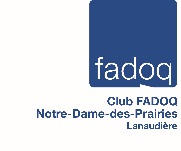 Club FADOQ  -  le Bel ÂgeNotre-Dame-des-Prairies –Activités 2018-2019Activités régulièresActivités régulièresActivités régulièresActivités régulièresActivités régulièresActivités régulièresActivités régulièresActivités spécialesActivités spécialesJourDateActivitéHeureResponsableResponsableTéléphoneDateActivitéLundiCours de théatreFADOQ régionaleFADOQ régionale450-759-7422Mardi 11 sept 2018Vie active 9 h 30à 11 hAndré TurcotteAndré Turcotte450-867-3538 Juin 2019Mini putt9 h 30Raymonde ThibodeauRaymonde Thibodeau450-755-6894Mercredi12 sept 2018Danse en ligne(cours intermédiaire)10 hà 12 hRené Michon(Prof. : Claire (Emery)René Michon(Prof. : Claire (Emery)450-755-531110 Avril 2019Cabane à sucre (Alcide-Parent)12 sept 2018Danse en ligne(cours avancé)13 hà 15 h22 mai 2019Pétanque19 h8 mai 201919 hAssemblée généraleJeudi13 sept 2018cours de danse en ligne (débutant)10 h 00à 11 :45 hMariette LépineMariette Lépine450-760-339413 sept 2018Activités sociales(cartes)13 hà 16 hAndré TurcotteAndré Turcotte450-867-3538Vendredi31 août 2018Quilles(Salon Baby)13 hCécile RobichaudCécile Robichaud450-752-1995SamediSoirée de danse à 20 hSoirée de danse à 20 h22 déc 201822 juin 2019Souper des fêtesSouper de la St-Jean-BaptistePrésidentPrésidentAndré Turcotte450-867-3538VOYAGE : Pour information/réservation   René Michon  450-755-5311 et                                                      Mariette Lépine 450-760-3394VOYAGE : Pour information/réservation   René Michon  450-755-5311 et                                                      Mariette Lépine 450-760-3394VOYAGE : Pour information/réservation   René Michon  450-755-5311 et                                                      Mariette Lépine 450-760-3394VOYAGE : Pour information/réservation   René Michon  450-755-5311 et                                                      Mariette Lépine 450-760-3394Vice-présidentVice-présidentJean-Guy Beauséjour450-759-6621VOYAGE : Pour information/réservation   René Michon  450-755-5311 et                                                      Mariette Lépine 450-760-3394VOYAGE : Pour information/réservation   René Michon  450-755-5311 et                                                      Mariette Lépine 450-760-3394VOYAGE : Pour information/réservation   René Michon  450-755-5311 et                                                      Mariette Lépine 450-760-3394VOYAGE : Pour information/réservation   René Michon  450-755-5311 et                                                      Mariette Lépine 450-760-3394SecrétaireSecrétaireDiane Grenier450-867-6015VOYAGE : Pour information/réservation   René Michon  450-755-5311 et                                                      Mariette Lépine 450-760-3394VOYAGE : Pour information/réservation   René Michon  450-755-5311 et                                                      Mariette Lépine 450-760-3394VOYAGE : Pour information/réservation   René Michon  450-755-5311 et                                                      Mariette Lépine 450-760-3394VOYAGE : Pour information/réservation   René Michon  450-755-5311 et                                                      Mariette Lépine 450-760-3394TrésorierTrésorierDaniel Gagnon450-889-2577VOYAGE : Pour information/réservation   René Michon  450-755-5311 et                                                      Mariette Lépine 450-760-3394VOYAGE : Pour information/réservation   René Michon  450-755-5311 et                                                      Mariette Lépine 450-760-3394VOYAGE : Pour information/réservation   René Michon  450-755-5311 et                                                      Mariette Lépine 450-760-3394VOYAGE : Pour information/réservation   René Michon  450-755-5311 et                                                      Mariette Lépine 450-760-3394AdministratriceAdministratriceRolande Boisvert450-756-6433VOYAGE : Pour information/réservation   René Michon  450-755-5311 et                                                      Mariette Lépine 450-760-3394VOYAGE : Pour information/réservation   René Michon  450-755-5311 et                                                      Mariette Lépine 450-760-3394VOYAGE : Pour information/réservation   René Michon  450-755-5311 et                                                      Mariette Lépine 450-760-3394VOYAGE : Pour information/réservation   René Michon  450-755-5311 et                                                      Mariette Lépine 450-760-3394Administratrice                                Marjolaine Martel                        450-271-5320Administratrice                                Marjolaine Martel                        450-271-5320Administratrice                                Marjolaine Martel                        450-271-5320Administratrice                                Marjolaine Martel                        450-271-5320Administratrice                                Marjolaine Martel                        450-271-5320AdministrateurAdministratrice                           René Michon                                 450-755-5311                           Joanne Champagne                      450-759-4173                           René Michon                                 450-755-5311                           Joanne Champagne                      450-759-4173                           René Michon                                 450-755-5311                           Joanne Champagne                      450-759-4173                           René Michon                                 450-755-5311                           Joanne Champagne                      450-759-4173                           René Michon                                 450-755-5311                           Joanne Champagne                      450-759-4173                           René Michon                                 450-755-5311                           Joanne Champagne                      450-759-4173